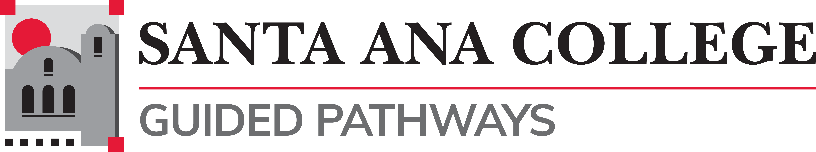 Core Team MeetingMinutes
April 20, 20221:00 – 3:00pmZoom: https://cccconfer.zoom.us/j/91496342245 “Santa Ana College inspires, transforms, and empowers a diverse community of learners”Virtual participants: Stephanie Clark, Dr. Steve Bautista, Dr. Fernando Ortiz, Dr. Maria Dela Cruz, Dr. Armando Soto, Dr. Merari Weber, Dr. Jarek Janio, Dr. Jeffrey Lamb, Dr. Vaniethia Hubbard, Basti Lopez, John D. Steffens, Cristina MirandaWelcome and Introductions: Stephanie Clark began meeting at 1:00pmUpdates, Debriefs, and Next Steps: Stephanie Clark informed the Core Team that she will be on Sabbatical Leave and will not be GP Coordinator starting Fall 2022. Dr. Merari Weber also shared she will not be the Non-Credit GP Coordinator after May 2022.Priorities & Transitions – Stephanie Clark requested team to provide pressing issues to ensure GP work stays in motion. Program Mapping progress is mostly complete-Pending faculty approval on maps. Goal is to connect mapping to Program Review. Prioritization of Success Teams, including Non-Credit Success TeamThere is a Library reorganization around Success Teams in the works. There are plans to possibly have a librarian in each Success Team.Discussion took place on the need to sort majors under liberal arts. A suggestion was made of a possible liberal arts success teamSharePoint Workshop – Stephanie Clark-Would like to have 2-3 members of each Success Teams trained before the end of the year.Student Success Conference - Merari Weber- Dr. Weber shared that the Student Success Conference had a great turnout with. 250+ students in attendance. It also had great keynote speakers and incredible panelists. Follow-Up Items:Success Teams Roster – Stephanie Clark- Discussion had regarding the TEAMs file and updating the team members. Success Teams – Dr. Maria DC Entry - Dr. Armando Soto- Dr. Soto provided an update on an Entry team tool/form being created that will show math options per CAP. This tool/form was created in response to a request from Outreach. Discussion had on math placement recommendation wording regarding transfer requirements and AA requirements. Technology– John Steffens- Shared possible plans to use Starfish for incoming students by using a ‘to-do” list. Working with Admissions and Records for feasibility in this project. Milestone work is still in progress along with the website redesign. Next meeting date: May 18, 2022 via Zoom- Third Wednesday of the month from 1:00-3:00pm. Any date-time/location changes will be notified in advance.Adjournment: 3:00pm_____________________________________________________________________________ May 18, 2022